ADS-B In/Out!1961 Mooney M20BN78903 Ser#19175237 Total Time Since New 1368 Since Factory OverhaulAvionics:Aspen PRO PFD 1000GTN-750Apollo SL-30GDL88 – ADS-B IN & OUTGTX-327S-TEC Autopilot single-axisJPI EDM 900 Engine MonitorVOR w/glideslopeArtificial HorizonAltimeterVSIAirspeed indicator Turn CoordinatorExterior: Green with White, Red and Black AccentsInterior:Red Cloth Seats with Tan Vinyl Side InsertsRed CarpetTan Vinyl Interior TrimPrice: $79,500$739 Per Month$15,900 Down Payment, Balance of$63,600 10 Yr. Simple Interest Loan, 6.99%Fixed for 10 yrs. No Prepayment Penalty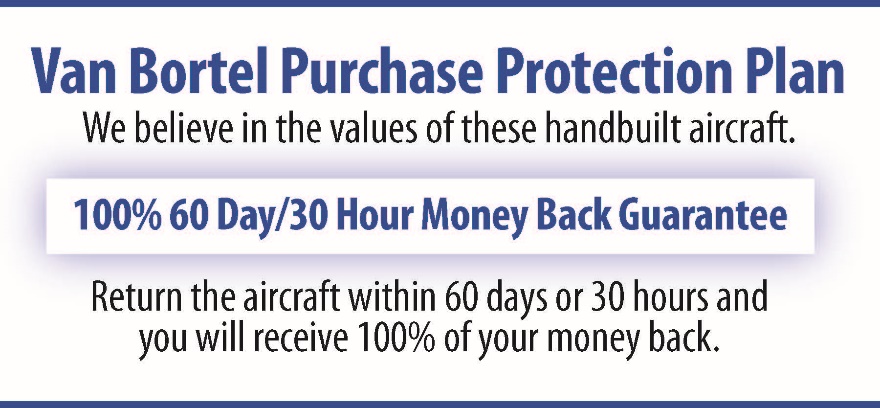 All Specifications Subject To Verification Upon Inspection